Министерство образования и науки Республики ДагестанМБОУ «Гимназия № 33»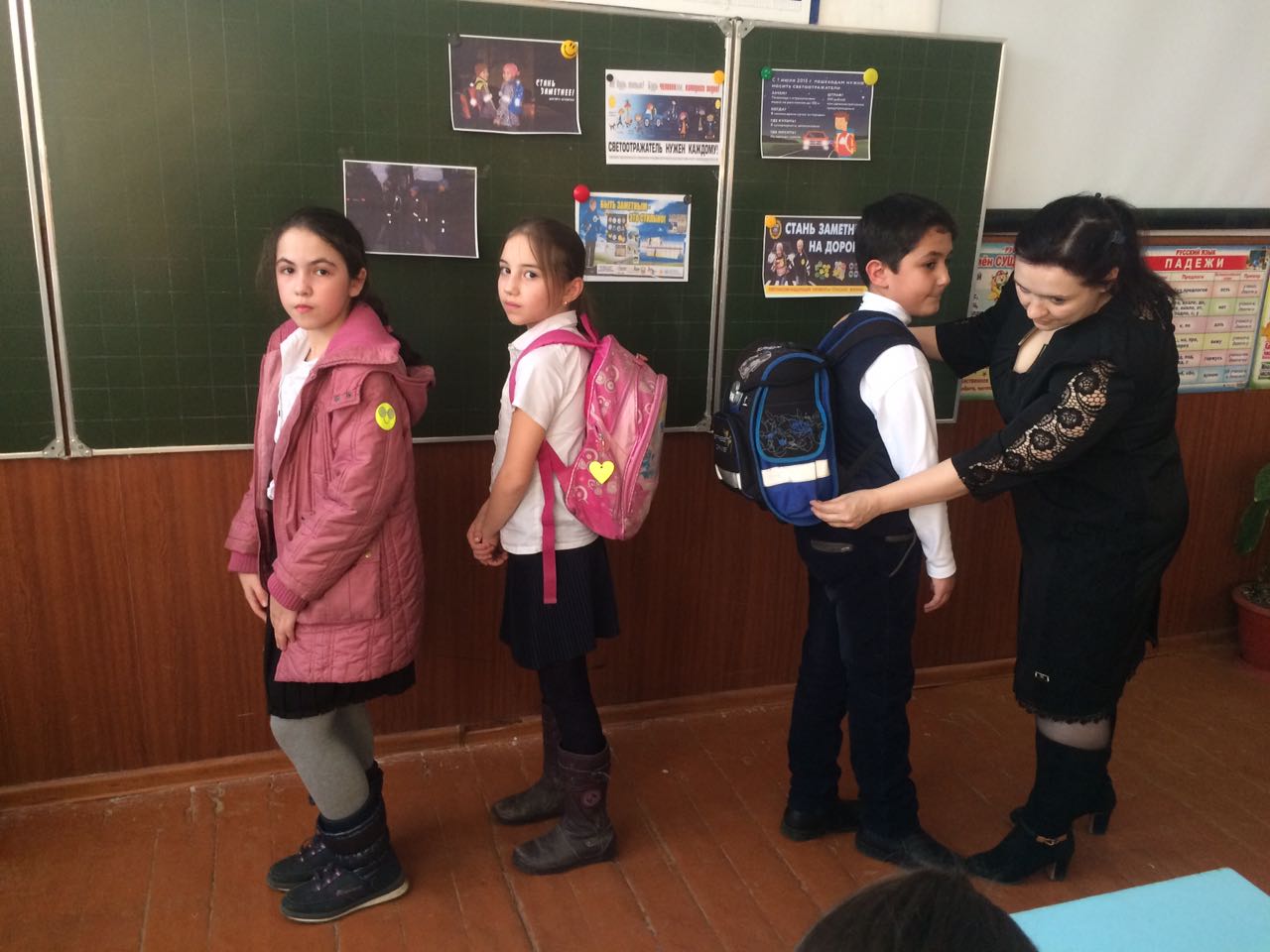                                                                                                                                                                                        ПровелиСтаршая вожатая амахчариева Н.Р.	  кл.руководитель 4 2 классаГ. А. Меркулова                                                                 Махачкала 2018г.С 17 по 31 января 2018  г.      в МБОУ «Гимназия №33» г. Махачкалы для актистов младшей группы РДШ прошлала акция   Охват учащихся: 26 уч-сяПриглашенные лица :Зам.директора по ВР-Храмова В. Д.	Цель:  -напомнить и закрепить основные правила безопасного поведения при передвижении в темное время суток, объяснить предназначение световозвращающих элементов, закрепить навык ношения светоотражающих элементов, правила расположения их на одежде, школьных рюкзаках и тд.   Краткое содержание:В начале акции «Пятерка за световозвращатель» была изготовлена стенгазета: « Пешеход, засветись!» Провели дополнительные беседы с детьми и родителями о необходимости и эффективности использования световозвращающих приспособлений. 25 января  на родительском собрании говорили о  необходимости светоотражающих элементов для пешеходов в темное время суток. Это один из важнейших способов предотвращения дорожно-транспортных происшествий, сохранения жизни и здоровья их детей. 28 января проведен классный час « Пешеход ,стань заметен на дороге». Цель: профилактика детского дорожно-транспортного травматизма; формирование осознания необходимости выполнять требования Правил дорожного движения; популяризация использования светоотражающих элементов. Задачи 
- обеспечить усвоение и закрепление норм безопасного поведения на дорогах;- познакомить с фликером (светоотражающим элементом). 
- способствовать формированию основ безопасного поведения на улице и дороге;
- формировать представление о типичных ошибках в поведении на дороге;
Используемые средства: ситуационные картинки по ПДД, набор световозвращающих  элементов, видеофильм «Стань заметней в темноте! »   В начале вступительное слово учителя.  Учитель объясняет  для чего нужны световозвращающие элементы, как они работают, где нужно размещать световозвращающие элементы, что должен знать ребенок, о необходимости использования световозвращателей.   Дети просмотрели видеофильм «Стань заметней в темноте! »  . Далее детям демонстрируются имеющиеся светоотражающие элементы . Беседа сопровождается демонстрацией светоотражающих элементов, уч-ся в доступной форме объясняются правила ношения.Заключение: использование данных мероприятий способствует обогащению и расширению знаний детей о правилах дорожного движения и пониманию родителями важности обязательного проведения совместной работы семьи и школы. Вступительное слово учителя.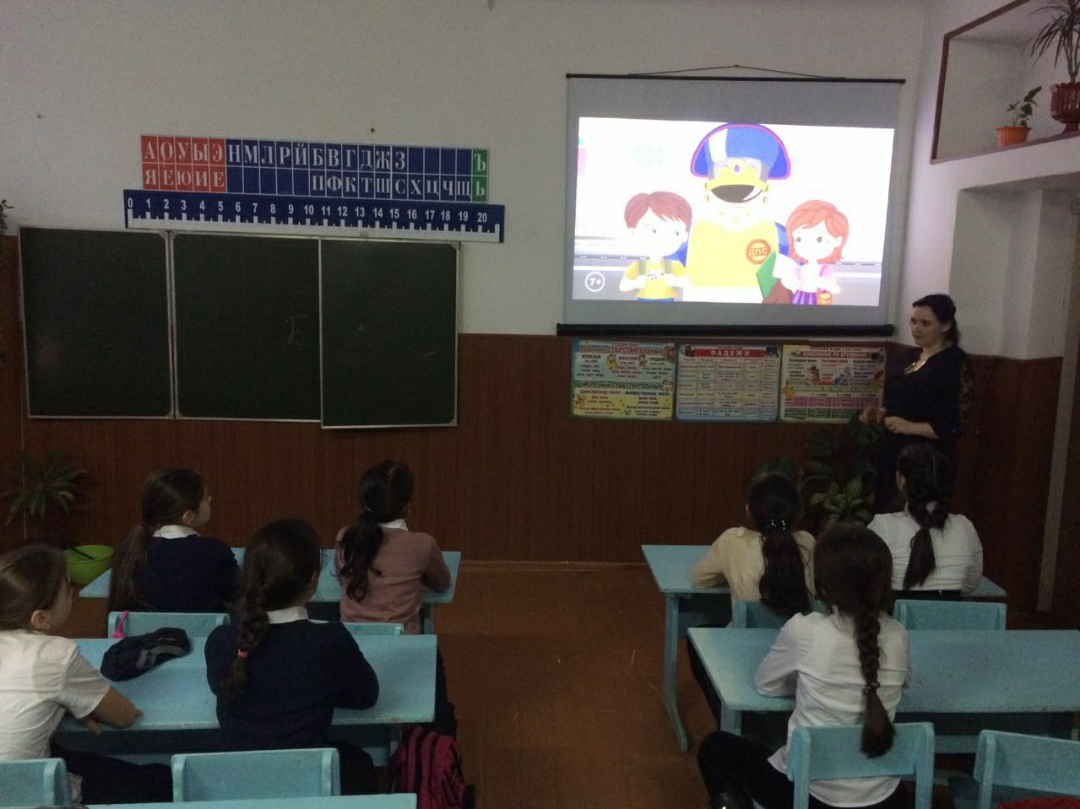 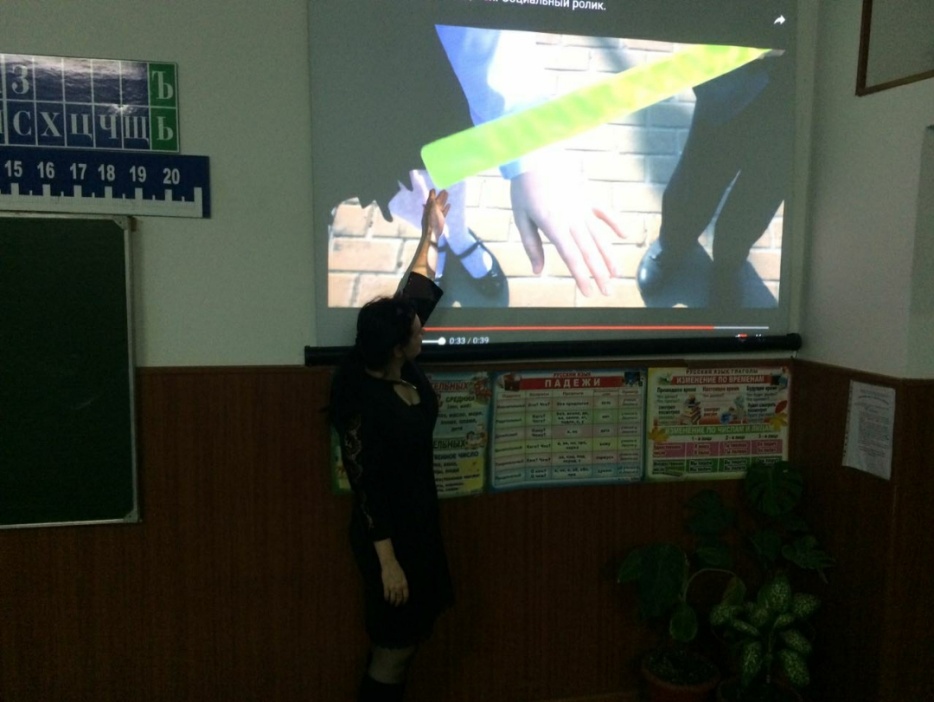 Учитель объясняет принцип действиясветовозвращающих элементов.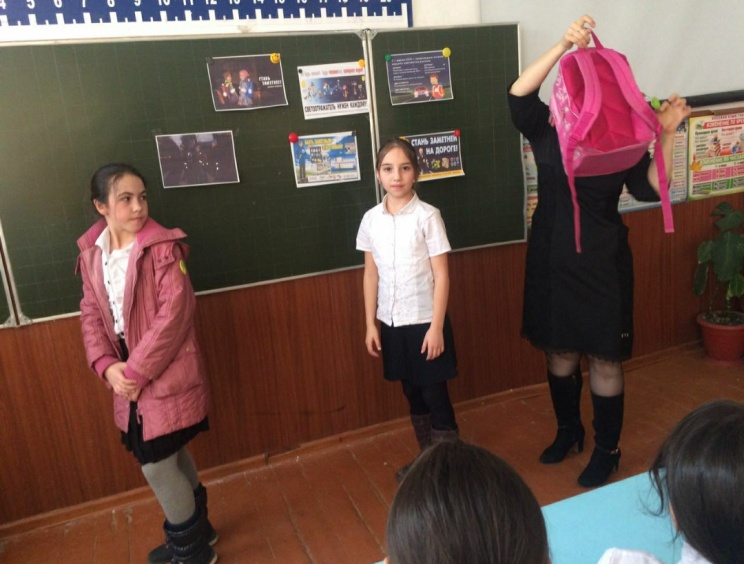 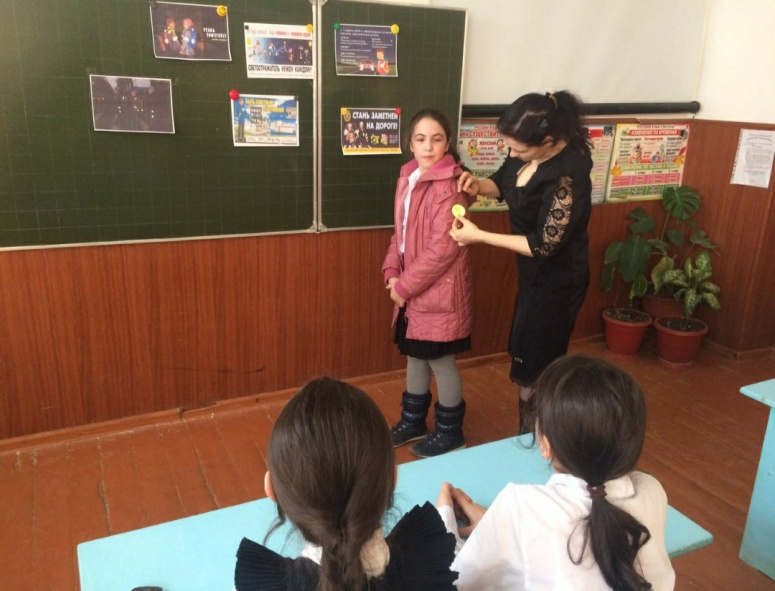 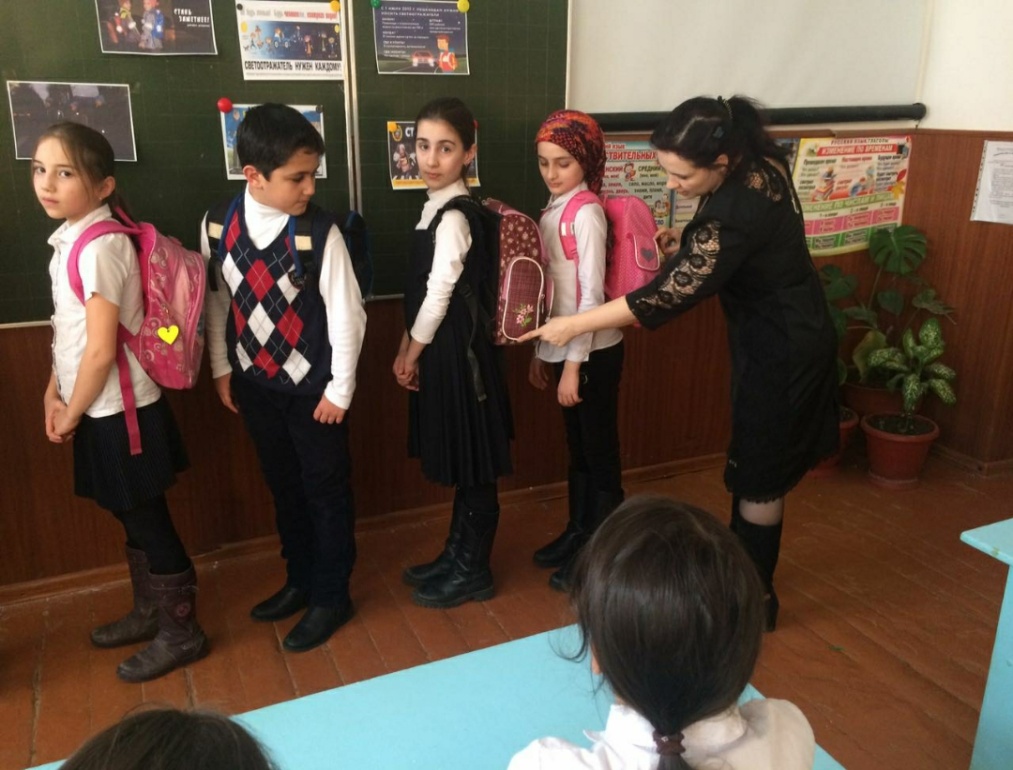 Изготовленна стенгазета: « Пешеход, засветись!»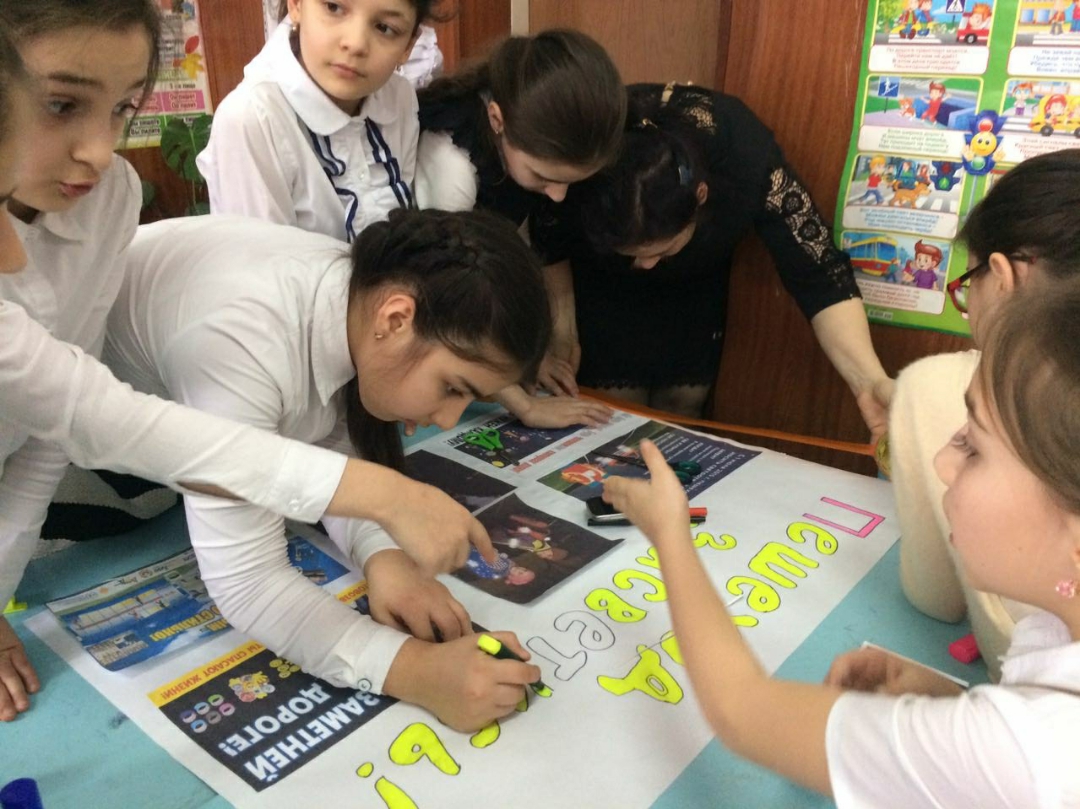 На родительском собрании говорили о  необходимости светоотражаюших элементов для пешеходов в темное время суток.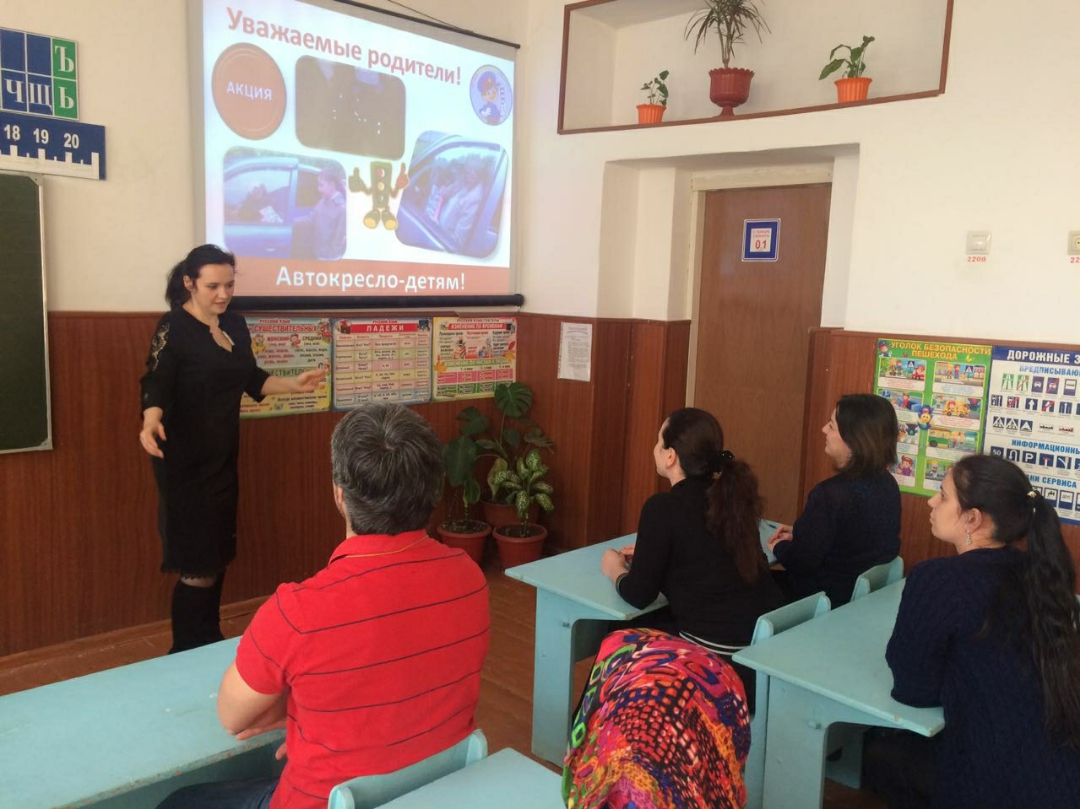 